Kooperationkalender für Kindertageseinrichtung und Grundschule   Kooperationkalender für Kindertageseinrichtung und Grundschule   #01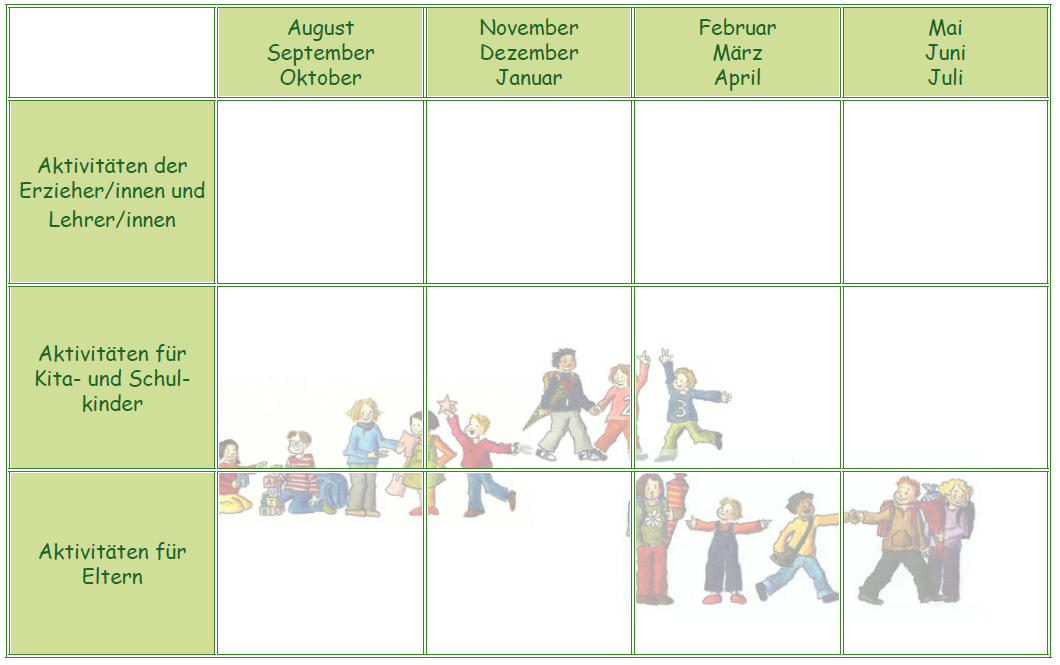 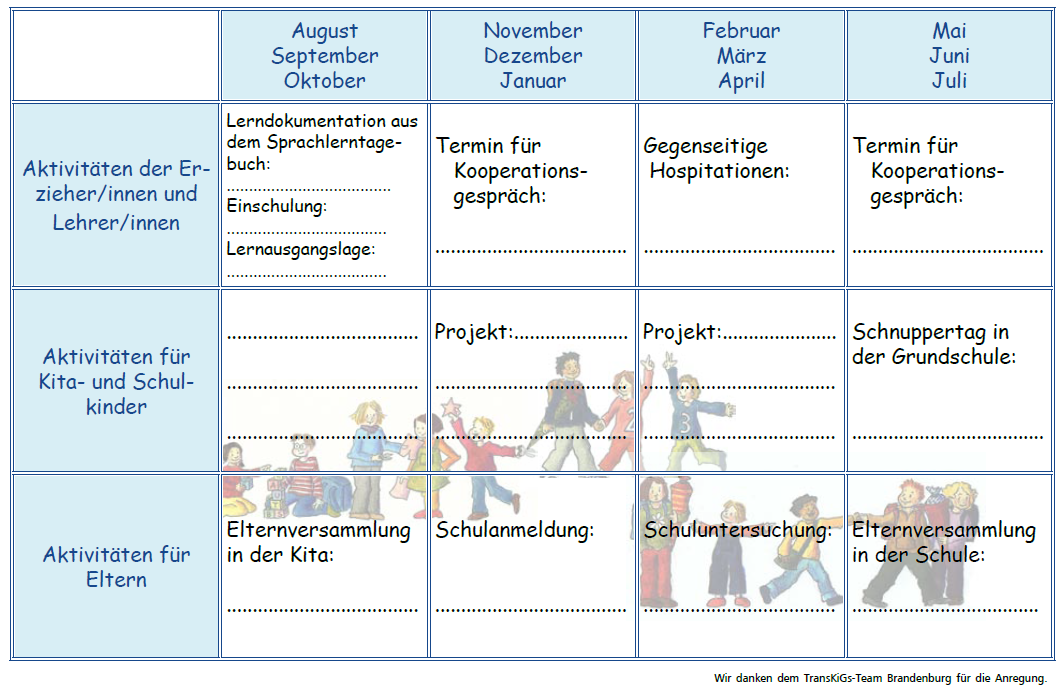     Kita:Ansprechpartner:Grundschule:Ansprechpartner:ZeitraumDauerThemen/ AktivitätOrtVerantwortlichOktoberNovemberDezemberJanuarFebruarMärzAprilMaiJuniJulinach Anlass    Kita:Ansprechpartner:Grundschule:Ansprechpartner: